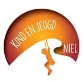 WIJZIGING noodopvang week 29 maart t.e.m. 2 april 2021Beste oudersWij hebben zojuist vernomen dat ook de Sint-Hubertusschool zijn kleuterschool zal sluiten in de week voor de paasvakantie.Dit wil zeggen dat het gemeentebestuur van Niel voorziet in noodopvang voor zowel kleuters als lagere schoolkinderen.Omwille van de huidige maatregelen kunnen we slechts een beperkt aantal contactbubbels voorzien met telkens 10 kinderen.Plaatsen in de noodopvang zijn daardoor beperkt en enkel voor ouders met niet-telewerkbare functies*.Bent u in de mogelijkheid om zelf in te staan voor opvang? Dan raden wij dit ten zeerste aan.Volgende richtlijnen zijn van toepassing:- Reservaties voor buitenschoolse opvang in de week van 29 maart worden automatisch en kosteloos voor u geannuleerd,- Reeds gemaakte reservaties voor de intussen gewijzigde buitenschoolse opvang alsook de noodopvang in de week van 29 maart kan u aanpassen of kosteloos annuleren,- Reserveren kan tot vandaag 16 uurKleuters Sint-HubertusSpeelpaleis, ingang Sint-HubertuspleinVan 7u tot 18uLeerlingen lager onderwijs Sint-HubertusSint-Hubertus, ingang Kerkstraat Van 7u tot 18uKleuters De ParelSpeelberg, ingang Ridder BerthoutlaanVan 7u tot 18uLeerlingen lager onderwijs De ParelDe Parel, ingang Dorpsstraat Van 7u tot 18uBij dringende vragen en in uiterste nood kan u ons bereiken via mail kindenjeugd@niel.be of per telefoon op het nummer 0473.98.19.52*Wie kan er gebruik maken van de opvang? Ouders die zelf geen andere oplossing hebben.  We geven voorrang aan: -          ouders die in cruciale beroepen en essentiële diensten werken, bijv. politie, kinderopvang, voedingssector… -          kwetsbare ouders, ouder met een precaire arbeidssituatie of kinderen in een verontrustende thuissituatie. -          gezinnen met een kind met specifieke ondersteuningsbehoefte, alleenstaande ouders,… Met vriendelijke groetenKind en Jeugd Niel